Mål biologi åk 6          
Livets utveckling 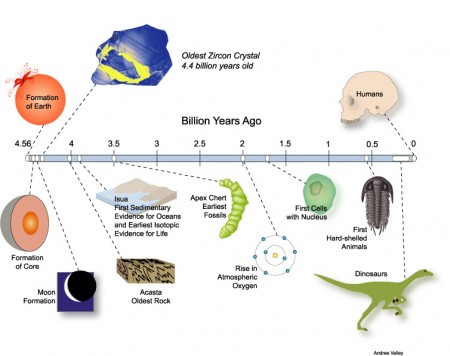   När vi har arbetat med detta arbetsområde ska du:Kunna förklara vad liv är och hur liv har utvecklats på vår planetKunna resonera om hur liv kan fortsätta utvecklas i framtidenKänna till människans del i livets utvecklingVeta vad som menas med evolutionsteorinKunna ge exempel på hur man kan sortera djur och växterVeta vilka Charles Darwin och Carl von Linné var och kunna berätta lite om deras betydelse för vetenskapenKunna ge exempel på hur växter och djur kan vara anpassade till sina miljöerKunna genomföra och dokumentera naturvetenskapliga undersökningar
UndervisningGemensamma genomgångar och diskussioner
FilmInstuderingsfrågor
Arbete med ämnesspecifika ord och begrepp
Systematiska undersökningar
Ämnesspecifika begrepp:    
blötdjur, broskfisk, cell, däggdjur, evolution, fossil, groddjur, Homo sapiens, kräftdjur, kräldjur, leddjur, nässeldjur, svampdjur, utdöd                                                                                                                                                                     